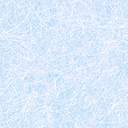 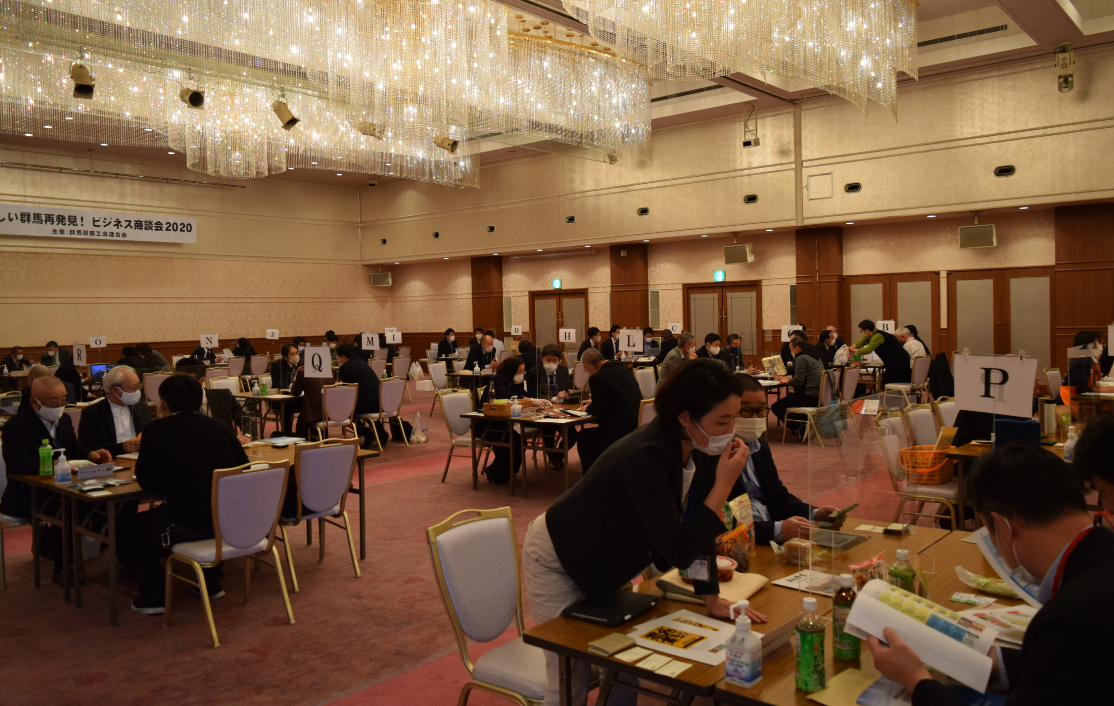 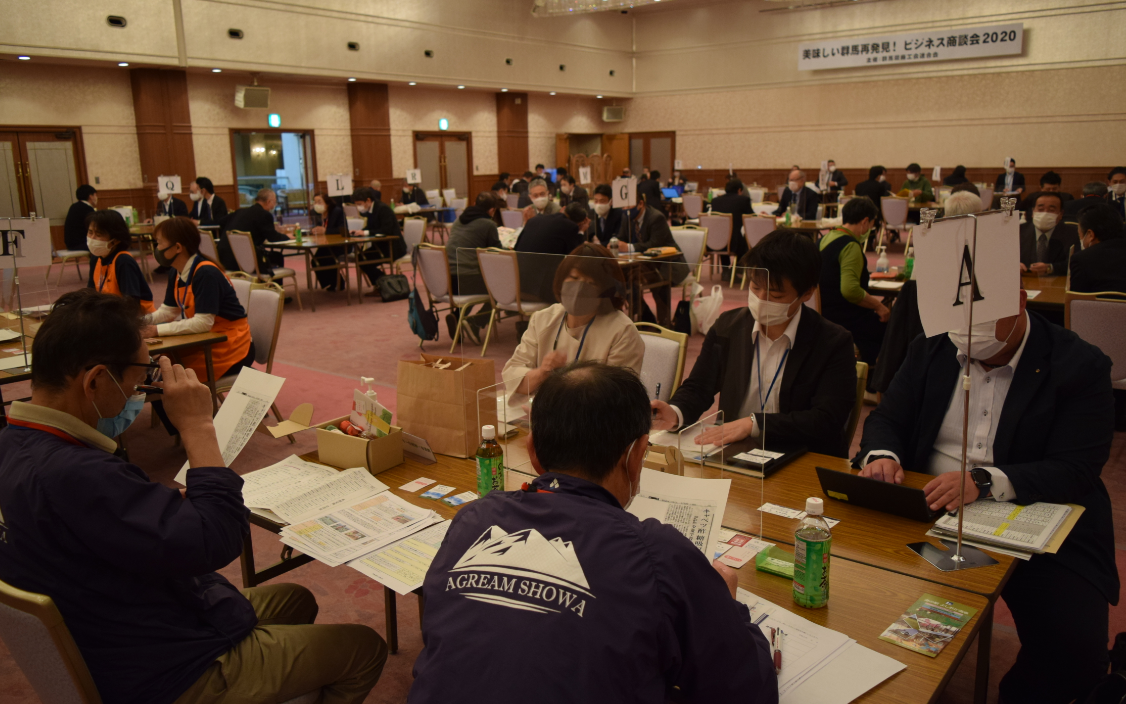 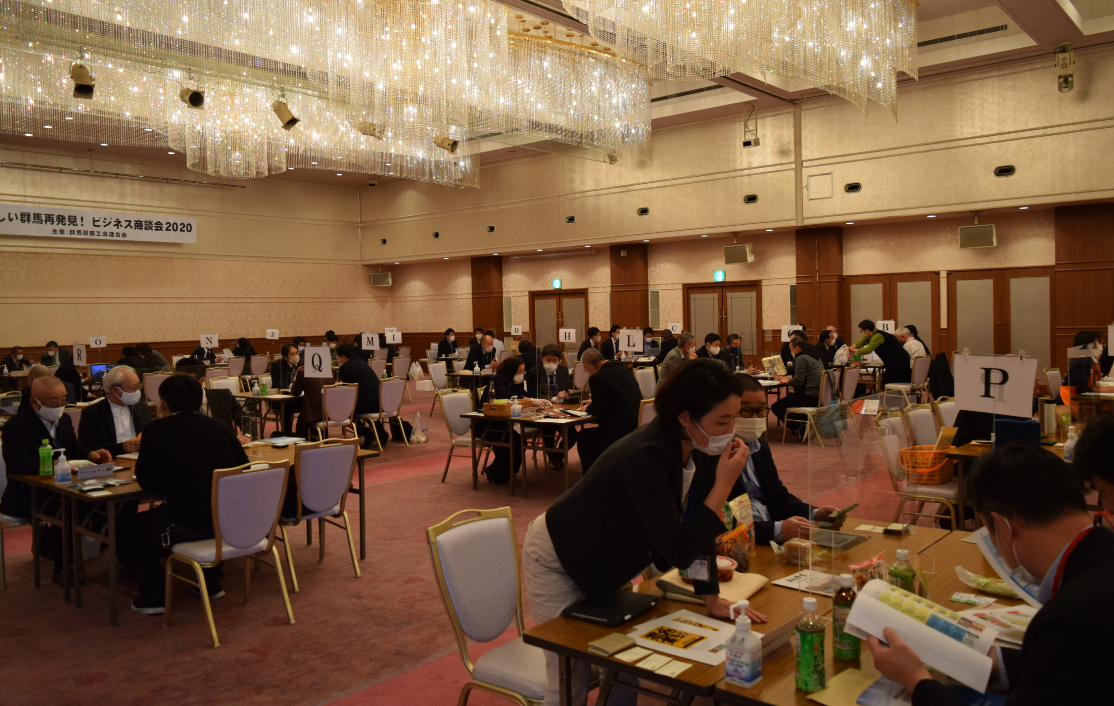 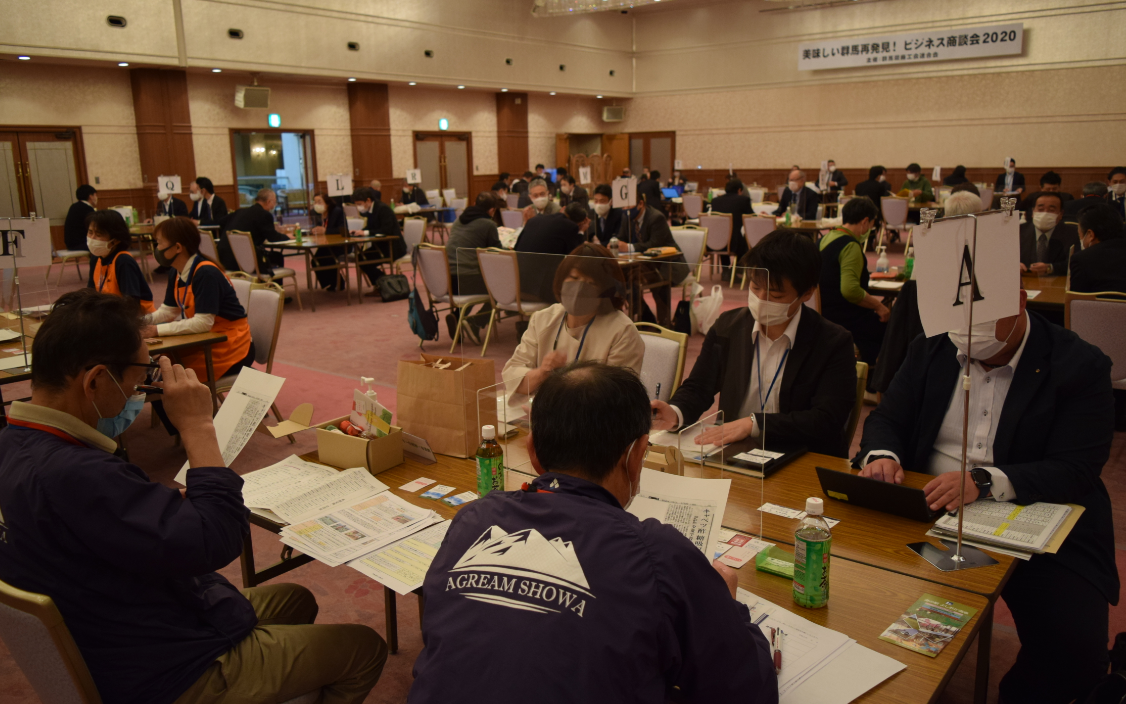 【本件に関するお問合せ・申込先】①会社名・屋号②業種③所在地〒　　　－　　　　④食品等に係る認定・認証の有無（該当する項目がある場合のみ☑）□６次産業化認定事業者□経営革新計画・農商工連携・地域資源活用事業計画等認定者□その他（　　　　　　　　　　　　　　　　　　　　　　　　　　）※申込多数の場合、上記認定・認証者を優先参加とさせて頂きますので、予めご了承下さい。⑤出席者名法人の場合は（　）内に所属部署・役職をご記入ください。①　　       　　    　    　（　　　　　　　　　）⑤出席者名法人の場合は（　）内に所属部署・役職をご記入ください。②　　　　                 　（　　　　　　　　　）                     ⑥TEL・FAXTEL：　　　　　　　　　　　/  FAX：⑦Email手書きの場合、楷書で丁寧にご記入下さい。⑧商談希望バイヤーの業種・企業（該当するものに☑ 複数選択可能）□飲食　　□料亭　　□道の駅　　□スーパー　　□小売□食品卸　　□ホテル・旅館　　□百貨店　　□食品加工□通販　□その他業種（　　　　　　　　　　　）⑨商談商品・商品名商談希望バイヤー業種で「通販」に☑をいれた方は、以下も記入してください。商談希望バイヤー業種で「通販」に☑をいれた方は、以下も記入してください。商品賞味期限出荷可能期間□通年　　□その他（　　　　　　　　　　　　　　）　◆以下の注意事項についてあらかじめご了解の上お申し込み下さい。・参加申し込み受付後、開催当日までの間に事務局において上記①②⑧⑨記載に基づくリストを作成し出席予定者に配布いたします。・当日の面談の組合せは上欄のとおり商材や希望をお伺いした上で確定いたしますが、全てのご希望に沿えない可能性がございます。・面談の時間は１組あたり３０分で、組み合わせにより3回転～5回転となります。・今回の商談会は商談の場を提供するものであり、商談先・商談内容に関して主催者は一切の責任を負いません。◆ご記入いただきましたお客さま情報の利用目的は以下のとおりです。a.本商談会の実施運営。（お客さまご本人さまの確認、上記面談組み合わせのためのリスト作成、配布を含む）b.アンケート等による調査・研究、ダイレクトメール等による参考情報の提供。c.ご質問・お問い合わせ、その他お取引を適切かつ円滑に履行するための対応。◆以下の注意事項についてあらかじめご了解の上お申し込み下さい。・参加申し込み受付後、開催当日までの間に事務局において上記①②⑧⑨記載に基づくリストを作成し出席予定者に配布いたします。・当日の面談の組合せは上欄のとおり商材や希望をお伺いした上で確定いたしますが、全てのご希望に沿えない可能性がございます。・面談の時間は１組あたり３０分で、組み合わせにより3回転～5回転となります。・今回の商談会は商談の場を提供するものであり、商談先・商談内容に関して主催者は一切の責任を負いません。◆ご記入いただきましたお客さま情報の利用目的は以下のとおりです。a.本商談会の実施運営。（お客さまご本人さまの確認、上記面談組み合わせのためのリスト作成、配布を含む）b.アンケート等による調査・研究、ダイレクトメール等による参考情報の提供。c.ご質問・お問い合わせ、その他お取引を適切かつ円滑に履行するための対応。